На основу члана 63. став 1. и члана 54. Закона о јавним набавкама („Сл. Гласник РС“ број 124/12, 14/15 и 68/15) комисија за јавну набавку обавештава сва заинтересована лица у поступку да је извршена измена и допуна конкурсне документације за јавну набавку –  ЈН 10/2020, Израда техничке документације за Луку Прахово. Назив и ознака из општег рецника набавки: 71320000 - услуге техничког пројектовања..ИЗМЕНА И ДОПУНА КОНКУРСНЕ ДОКУМЕНТАЦИЈЕ БРОЈ 4Мења се конкурсна документација тако што се брише текст:в) Потврда надлежног Привредног суда као доказа да над понуђачем није покренут  поступак стечаја или ликвидације, односно претходни стечајни поступак (навођење интернет странице Агенције за привредне регистре у понуди није прихватљив доказ како би се утврдило да над понуђачем није покренут претходни стечајни поступак).Уколико у потврди Агенције за привредне регистре постоје сви потребни подаци (да над понуђачем није покренут  поступак стечаја или ликвидације, односно претходни стечајни поступак) може се прихватити и потврда Агенције за привредне регистре као доказ.Додатни услов, да над њим није покренут поступак стечаја или ликвидације, односно претходни стечајни поступак који је предвиђен одредбама чл. 76. ст. 3. Закона, мора да испуни сваки члан групе понуђача и подизвођач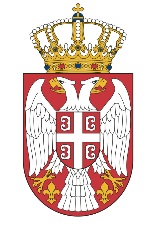 